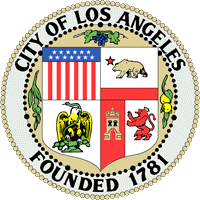 Call to OrderThe meeting was called to order at 6:02 p.m. by President Lonella EnixRoll CallPresent:  RaShon Chavis, ShaRon Davis, Timothy Henry, Cordie Williams Moss, Élice Hennessee, Nia Myers Franklin, Jeryl BryantAdministrative Motions (Discussion and Possible ActionThe meeting held in February 2022 lacked a quorum and was informational only.  Therefore, no minutes were taken.  ShaRon Davis brought forth a motion to adopt the General Board Meeting Minutes for March 2022.  Cordie Williams Moss seconded the motion.  Motion passed unanimouslyMonthly Expenditure Report ApprovalExpenditure Report by Lonella EnixRaShon Chavis brough forth a motion to adopt the March 2022 Monthly Expenditure Report.  ShaRon Davis seconded the motion.  Question: Has any money been spent to clean the area near Florence and Hobart?  Answer Yes.  President Lonella Enix called for a voteMotion:  Passed unanimouslyGeneral Public Comment on Non-Agenda ItemsStreet cleaning is needed.  Please contact the Council Office or President Enix with location of hot spots in need of cleaning.Avalon-Carver (Chelsea) Southwest Lost Angeles – Saturday April 30th dispose of unused Pharmaceuticals.  https://drive.google.com/file/d/1KKu05XmFU3gRBhstEM1UDYuiePSh3sdi/view?usp=drivesdkPublic Safety UpdateSenior Lead Officer Janette (Van Ness to Normandie, Manchester to Century)88th and Western homicide victimShooting 98th and Hobart (detectives are working)Year to date down on robberies 28%, burglary 14%, aggravated assault 52%Up in grand theft autoLast week – 4 crimes on the Western CorridorReport homeless encampment and trash for supportA lot of catalytic converters are being stolen from vehicles.  Bring your card, we will etch into the catalytic converter to help us identify your converter if stolen.Officer Ruben Cardenas( Florence – Manchester, Vermont to Van Ness)GTA 52 this year up, robbery 31 this year up78th and Figueroa a lady shot and succumbed to her injuryAnniversary of the RIOT - April 28 event starts at 77th Station at 3 p.m.  to Florence and NormandieApril 30th Korean Delegation will have an event at Florence and Normandie. Speakers at the 76 Gas Station at 11 a.m.  Walk to Florence and Budlong and come back to finish around 1 p.m. Enforcement will begin for illegal parking of RVs. Sanitation and DOT.  LAPD is there as a safety precautionCars parked on 91 LaSalle report to Ofc. Roman and DOT,Email Officer Roman when cars are parked illegally on your street.  Photos help and call the Department of TransportationSenior Lead Officer Janette Roman 37546@lapd.online17 gangs – Task Force created.  Presentations – Government Representatives/OrganizationsAkinyele.turner@lacity.org 2134857616Office manager Jermaine Kelly: Jermaine.kelly@lacityReach out to Council District 8 regarding the parking permit process.  Speed bump applications will open in June 2022.  Waiting list is years long.  It is not first come first served. Speed Humps | LADOT (lacity.org) City Hall is reopening May 1st  .Questions regarding infrastructure. Economic Development http://zimas.lacity.org/ albizael.delvalle@lacity.orgUpdate 89th and Halldale.  Red curve painted.  Stop signs refurbished.  Pedestrian Hybrid Beacon not eligible.  Yellow blinking light allowing Pedestrian right-away.AK will invite someone from Street Lighting to come to the next meetingLos Angeles Southwest Community College Coalition – Dr. RobertsonSix informed the attendees about concerns the community has with the President of LA Southwest College and decisions made that seemingly exclude and ignore the community.  Dr. Robertson will send information to President Enix on how to join the LASCCC grassroots organization New Business No email received from Jacob Henry who has not attended meetings.  President will send a certified letter and add resignation to next month’s agenda.  ShaRon Davis brought forth a motion to approve the application submitted by Marcela Jacquez to join the ECSWANDC Board as the Social Media Representative.  Timothy Henry seconded the motion.  Motion:  Passed unanimouslyPresident Enix shared the information from LADOT regarding their suggestions on improving traffic safety in the 89th and Halldale Ave. neighborhood.  There are concerns from stakeholders regarding traffic safety issues in several areas within the ECSWANDC boundaries.  President Enix suggested hosting community forums to obtain community input on what should be done to address those issues.  RaShon Chavis brought forth a motion to host the community forum and approve a budget, not to exceed $500, to fund the meeting.  ShaRon Davis seconded the motion.  Motion: Passed unanimouslyCouncil File #15-0499-S2.  ShaRon Davis brought forth a motion to submit a Community Impact Statement supporting Council File #15—0499-S2.  RaShon Chavis seconded the motion.  Motion:  Passed unanimously. Committee Updates Outreach CommitteeRaShon Chavis brought forth a motion to approve the St. Andrews Jazz Festival Event Approval form and the edited budget of $31,070.75.  Cordie Williams Moss seconded the motion.  Motion: Passed unanimously.Planning, Land Use Management, and Beautification Committee – UpdateStill collecting data for the ECSWANDC Southwest Village PlanCVS is still on course to build a store on the corner of Western and Manchester.ARCO is again requesting permission to sell beer and wine.Jobs associated with neighborhood projects https://evermontsouthla.com/https://www.eventbrite.com/e/vermont-manchester-local-hire-career-and-resource-fair-tickets-272372602787Announcements/Future Agenda ItemsNoneAdjournment RaShon Chavis brought forth a motion to adjourn the meeting at 8:51 p.m.  Cordie Williams Moss seconded the motion.  Motion:  Passed unanimously.  